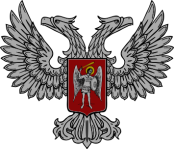 АДМИНИСТРАЦИЯ ГОРОДА ГОРЛОВКА РАСПОРЯЖЕНИЕ   главы администрации21  апреля  2017 г.	                                                               № 291-р                                      г. ГорловкаО передаче в арендумуниципального имущества   На основании обращений субъектов хозяйствования о передаче в аренду муниципального имущества, руководствуясь  Распоряжением  Главы  Донецкой Народной Республики от 05 мая 2015 г. № 61 «О коммунальной (муниципальной) собственности в Донецкой Народной Республике», распоряжением главы администрации города Горловка от  05 марта 2015 г.         № 14 - р «О применении нормативно – правовых актов в деятельности администрации города Горловка» (с изменениями от   03 сентября 2015 г.        № 436-р), пунктами 3.1, 5.5 Положения об аренде имущества коммунальной собственности территориальной громады города Горловка, утвержденного решением исполкома городского совета от  01 февраля 2012 г. № 89 (с изменениями от  03 апреля 2013 г. № 313), пунктами  3.2.3, 4.1 Положения об администрации города Горловка, утвержденного распоряжением главы администрации города Горловка от 13 февраля 2015 г. № 1- р  Передать в аренду муниципальное имущество:  Физическому лицу – предпринимателю *** нежилые помещения общей площадью 53,5 кв.м по адресу: ул. Мазиковых, 33/21 для осуществления торговой деятельности продовольственными товарами без продажи товаров подакцизной группы, сроком на 1 год.  Централизованной бухгалтерии № 3 города Горловка дополнительно нежилое помещение - каб. № 403, площадью 53,9 кв.м по адресу: просп. Победы, 67 для осуществления уставной деятельности, сроком на 1 год с  01 апреля 2017 года.Государственному комитету водного и рыбного хозяйства Донецкой     Народной      Республики     нежилое      помещение       площадью                 219,88   кв.м   по   адресу:   ул. Мориса Тореза, 3  для осуществления уставной                          деятельности, сроком на   2 года 11 месяцев с  установлением арендной платы в размере 2 рос. руб. в год.Отделу государственного комитета по земельным ресурсам Донецкой Народной Республики в г. Горловке нежилые помещения общей площадью 369,27 кв.м по адресу: ул. Герцена, 9 для осуществления уставной деятельности сроком на 2 года 11 месяцев, с установлением арендной платы        2 рос. руб. в год.Разрешить КП «Трамвайно – троллейбусное управление                         г. Горловка» (Коновальчиков)    передать    в    аренду    физическому    лицу – предпринимателю *** опоры контактной сети по адресам:   ул. Минина и Пожарского, опоры: № 1171, 1178, 1180, 1182, 1184, 1186, 1188, 1190, 1192; ул. Беспощадного, опоры: № 1085, 1087, 1089, 1091, 1093, 1095, 1099, 1101, 1103, 1105, 1107, 1109, 1111, 1113, 1117, 1119, 1121, 1123  для размещения оптоволоконного кабеля сроком на 1 год.И.о. главы администрации                                                         И.С. ПРИХОДЬКО